HEAT TRANSFER LABORATORYLab In-chargeProf M R DahakeLab Area58 m2Location	Second Floor, Room No.219Utilization 	Under Graduate ProgrammeInvestment	Rs 2.20 Lacs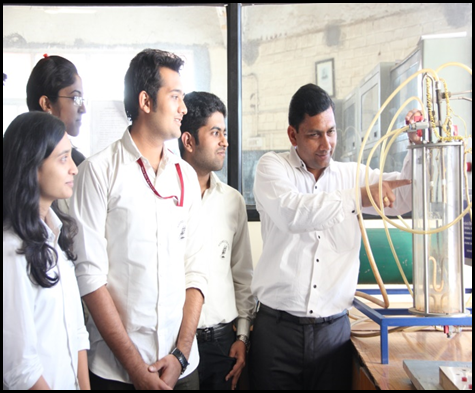 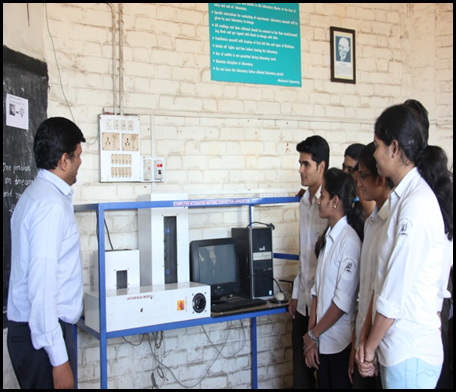 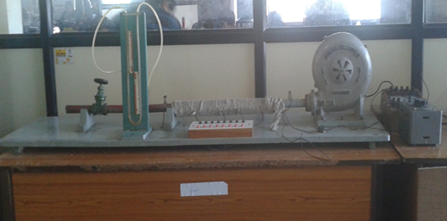 